Course unitDescriptor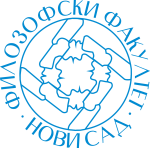 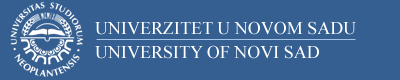 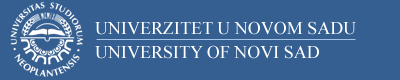 Course unitDescriptorFaculty of PhilosophyFaculty of PhilosophyGENERAL INFORMATIONGENERAL INFORMATIONGENERAL INFORMATIONGENERAL INFORMATIONStudy program in which the course unit is offeredStudy program in which the course unit is offeredEnglish StudiesEnglish StudiesCourse unit titleCourse unit titleShakespeare’s Great TragediesShakespeare’s Great TragediesCourse unit codeCourse unit code08EJ2EJ40108EJ2EJ401Type of course unit Type of course unit compulsorycompulsoryLevel of course unitLevel of course unitBachelorBachelorField of Study (please see ISCED)Field of Study (please see ISCED)020020Semester when the course unit is offeredSemester when the course unit is offeredwinter winter Year of study (if applicable)Year of study (if applicable)Number of ECTS allocatedNumber of ECTS allocated55Name of lecturer/lecturersName of lecturer/lecturersDr Vladislava Gordić PetkovićDr Vladislava Gordić PetkovićName of contact personName of contact personDr Vladislava Gordić PetkovićDr Vladislava Gordić PetkovićMode of course unit deliveryMode of course unit deliveryFace-to-faceFace-to-faceCourse unit pre-requisites (e.g. level of language required, etc)Course unit pre-requisites (e.g. level of language required, etc)PURPOSE AND OVERVIEW (max 5-10 sentences)PURPOSE AND OVERVIEW (max 5-10 sentences)PURPOSE AND OVERVIEW (max 5-10 sentences)PURPOSE AND OVERVIEW (max 5-10 sentences)- Introduce students to, and familiarize with, major examples of Shakespeare’s tragedies.- Expose students to cultural and historical contexts and implications of Shakespeare’s dramatic skills. - Help students learn and practice contemporary critical-theoretical methods of literary analysis.- Introduce students to, and familiarize with, major examples of Shakespeare’s tragedies.- Expose students to cultural and historical contexts and implications of Shakespeare’s dramatic skills. - Help students learn and practice contemporary critical-theoretical methods of literary analysis.- Introduce students to, and familiarize with, major examples of Shakespeare’s tragedies.- Expose students to cultural and historical contexts and implications of Shakespeare’s dramatic skills. - Help students learn and practice contemporary critical-theoretical methods of literary analysis.- Introduce students to, and familiarize with, major examples of Shakespeare’s tragedies.- Expose students to cultural and historical contexts and implications of Shakespeare’s dramatic skills. - Help students learn and practice contemporary critical-theoretical methods of literary analysis.LEARNING OUTCOMES (knowledge and skills)LEARNING OUTCOMES (knowledge and skills)LEARNING OUTCOMES (knowledge and skills)LEARNING OUTCOMES (knowledge and skills)Reading Shakespeare’s great tragedies. Introduction to the sources, criticism and major aspects of the respective plays. The definition of the tragedy. Cultural and political context of Shakespeare’s work. Themes and style of Shakespeare’s great tragedies; their historical and literary sources. Reading Shakespeare’s great tragedies. Introduction to the sources, criticism and major aspects of the respective plays. The definition of the tragedy. Cultural and political context of Shakespeare’s work. Themes and style of Shakespeare’s great tragedies; their historical and literary sources. Reading Shakespeare’s great tragedies. Introduction to the sources, criticism and major aspects of the respective plays. The definition of the tragedy. Cultural and political context of Shakespeare’s work. Themes and style of Shakespeare’s great tragedies; their historical and literary sources. Reading Shakespeare’s great tragedies. Introduction to the sources, criticism and major aspects of the respective plays. The definition of the tragedy. Cultural and political context of Shakespeare’s work. Themes and style of Shakespeare’s great tragedies; their historical and literary sources. SYLLABUS (outline and summary of topics)SYLLABUS (outline and summary of topics)SYLLABUS (outline and summary of topics)SYLLABUS (outline and summary of topics)William Shakespeare: Hamlet, Macbeth, Othello, King Lear (The New Cambridge Shakespeare Edition)William Shakespeare: Hamlet, Macbeth, Othello, King Lear (The New Cambridge Shakespeare Edition)William Shakespeare: Hamlet, Macbeth, Othello, King Lear (The New Cambridge Shakespeare Edition)William Shakespeare: Hamlet, Macbeth, Othello, King Lear (The New Cambridge Shakespeare Edition)LEARNING AND TEACHING (planned learning activities and teaching methods) LEARNING AND TEACHING (planned learning activities and teaching methods) LEARNING AND TEACHING (planned learning activities and teaching methods) LEARNING AND TEACHING (planned learning activities and teaching methods) lectures, practice classes, writing a 5 page critical essay or a film or theatre production evaluationlectures, practice classes, writing a 5 page critical essay or a film or theatre production evaluationlectures, practice classes, writing a 5 page critical essay or a film or theatre production evaluationlectures, practice classes, writing a 5 page critical essay or a film or theatre production evaluationREQUIRED READINGREQUIRED READINGREQUIRED READINGREQUIRED READINGA. C. Bradley; Shakespearean Tragedy; Oxford; 1904John Drakakis; Shakespearean Tragedy; Longman; 1992Richard Danson Brown; A Shakespeare Reader: Sources and Criticism; MacMillan ; 2000Wells, Stanley.; The Cambridge Companion to Shakespeare; CUP; 2001A. C. Bradley; Shakespearean Tragedy; Oxford; 1904John Drakakis; Shakespearean Tragedy; Longman; 1992Richard Danson Brown; A Shakespeare Reader: Sources and Criticism; MacMillan ; 2000Wells, Stanley.; The Cambridge Companion to Shakespeare; CUP; 2001A. C. Bradley; Shakespearean Tragedy; Oxford; 1904John Drakakis; Shakespearean Tragedy; Longman; 1992Richard Danson Brown; A Shakespeare Reader: Sources and Criticism; MacMillan ; 2000Wells, Stanley.; The Cambridge Companion to Shakespeare; CUP; 2001A. C. Bradley; Shakespearean Tragedy; Oxford; 1904John Drakakis; Shakespearean Tragedy; Longman; 1992Richard Danson Brown; A Shakespeare Reader: Sources and Criticism; MacMillan ; 2000Wells, Stanley.; The Cambridge Companion to Shakespeare; CUP; 2001ASSESSMENT METHODS AND CRITERIAASSESSMENT METHODS AND CRITERIAASSESSMENT METHODS AND CRITERIAASSESSMENT METHODS AND CRITERIAWritten test, oral examWritten test, oral examWritten test, oral examWritten test, oral examLANGUAGE OF INSTRUCTIONLANGUAGE OF INSTRUCTIONLANGUAGE OF INSTRUCTIONLANGUAGE OF INSTRUCTIONEnglish English English English 